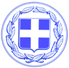                       Κως, 9 Αυγούστου 2018ΔΕΛΤΙΟ ΤΥΠΟΥΘΕΜΑ : “Στο Μαστιχάρι άνοιξαν νέοι δρόμοι, με πεζοδρόμια και ηλεκτροφωτισμό. Άλλαξε η εικόνα της περιοχής.”Ολοκληρώνεται το έργο “Εφαρμογή Ρυμοτομικού στον Οικισμό Μαστιχαρίου” που προβλέπει:-Τη διάνοιξη και ασφαλτόστρωση οδών του ρυμοτομικού σχεδίου.-Την κατασκευή πεζοδρομίων.-Την κατασκευή δικτύου ηλεκτροφωτισμού.-Την κατασκευή δικτύου ομβρίων.Οι εικόνες από το έργο μιλούν από μόνες τους.Στο συγκεκριμένο έργο απομένει η τοποθέτηση των φωτιστικών και η ηλεκτροδότηση του που θα γίνει το αμέσως επόμενο διάστημα.Η εικόνα της συγκεκριμένης περιοχής στο Μαστιχάρι άλλαξε όψη, έγινε πιο όμορφη, ανθρώπινη.Το έργο αποτελεί συνέχεια της πρώτης φάσης υλοποίησης του σχεδίου πόλης Μαστιχαρίου που ολοκληρώθηκε πέρυσι και ακολουθεί η τρίτη φάση αφού το Δημοτικό Συμβούλιο έχει ήδη ψηφίσει αντίστοιχο έργο στην Ανατολική περιοχή του οικισμού Μαστιχαρίου.Το συγκεκριμένο έργο, της τρίτης φάσης, βρίσκεται στη διαδικασία διαγωνισμού και μόλις ολοκληρωθεί θα ξεκινήσουν άμεσα τα έργα.Μετά από πολλά χρόνια το Μαστιχάρι, αλλάζει όψη. Ένα χρόνιο αίτημα των πολιτών που ζητούσαν το αυτονόητο, δρόμους, πεζοδρόμια και ηλεκτροφωτισμό, βρίσκει λύση.Αυτή η δημοτική αρχή προχωρά με έργα.Η Κως αλλάζει με έργα.Γραφείο Τύπου Δήμου Κω